Комунальний вищий навчальний заклад«Херсонське музичне училище»Херсонської обласної ради                                          Затверджую                                Директор училища        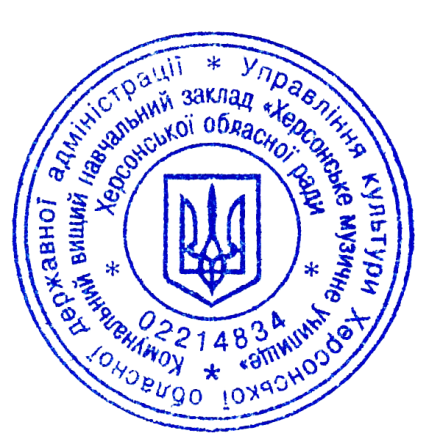                                                   О.А.Липа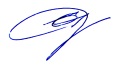 рішення педагогічної ради                                       протокол № 5                                                         від 30 березня 2016рокуПОЛОЖЕННЯпро порядок створення та організацію роботи Державної Екзаменаційної комісії у КВНЗ «Херсонське музичне училище» ХОР                                                                          Розглянуто на засіданнях                                                                           методичної ради училища                             протокол №5     від  «23» березня 2016 року2016ПОЛОЖЕННЯпро порядок та організацію роботи Державної Екзаменаційної комісії у КВНЗ «Херсонське музичне училище» ХОРІ. Загальні положення1.1 Атестація випускників КВНЗ «Херсонське музичне училище» ХОР здійснюється відповідно до Законів України «Про вищу освіту», «Про освіту», державних та галузевих стандартів освіти, стандартів освітньої діяльності і стандартів вищої освіти, інших нормативних актів України з питань освіти, Статуту училища.Атестація випускників КВНЗ «Херсонське музичне училище» ХОР проводиться за акредитованою спеціальністю 5.02020401 «Музичне мистецтво» за спеціалізаціями:Фортепіано;Оркестрові струнні інструменти;Оркестрові духові та ударні інструменти;Народні інструменти;Спів;Хорове диригування;Теорія музики;Музичне мистецтво естради.Атестація випускників завершується видачею документу про вищу освіту державного зразка про присвоєння здобутої кваліфікації.1.2 Атестація випускників КВНЗ «Херсонське музичне училище» ХОР за освітньо-кваліфікаційним рівнем «Молодший спеціаліст» здійснюється Державною Екзаменаційною комісією (надалі ЕК) після завершення теоретичної та практичної частин навчання з метою встановлення відповідності засвоєного випускниками рівня обсягу знань, умінь, інших компетентностей вимогам стандартів вищої освіти за спеціальністю «Музичне мистецтво».Державна атестація здійснюється на підставі оцінки рівня загально професійних і спеціалізовано-професійних компетентностей випускників, передбачених відповідним рівнем кваліфікації і освітньо-професійними програмами підготовки фахівців за спеціальністю.1.3 Для проведення атестації випускників КВНЗ «Херсонське музичне училище» ХОР за освітньо-кваліфікаційним рівнем «Молодший спеціаліст» створюється ЕК за всіма спеціалізаціями. Терміни проведення атестації визначаються навчальними планами підготовки спеціалістів та графіком освітнього процесу.1.4 Формування комісії, організацію роботи та контроль за діяльністю ЕК здійснює директор училища.1.5 Функціями та обов’язками ЕК є:- комплексна перевірка та оцінка професійної, теоретичної та практичної підготовки випускників з метою встановлення відповідності їх кваліфікаційного рівня вимогам стандартів вищої освіти, освітньо-професійних програм навчальним планам і програмам підготовки.- вирішення питань про присвоєння випускникам відповідної кваліфікації та видачу диплома державного зразка (з відзнакою).- розробка пропозицій щодо подальшого поліпшення якості підготовки спеціалістів з даної спеціальності.1.6 Атестація випускників здійснюється відповідно до вимог стандарту вищої освіти за освітньо-кваліфікаційним рівнем «Молодший спеціаліст» у наступних формах:Спеціалізація «Фортепіано»:- державні іспити зі спеціального класу, концертмейстерського класу, камерного ансамблю, основ педагогічної майстерності (комплексний іспит з дисциплін: психологія та педагогіка, методика навчання гри на інструменті, методико-виконавський аналіз педагогічного репертуару).Спеціалізація «Оркестрові струнні інструменти», «Оркестрові духові та ударні інструменти», «Народні інструменти», «Музичне мистецтво естради»:- державні іспити зі спеціального класу, класу ансамблю, основ педагогічної майстерності (комплексний іспит з дисциплін: психологія та педагогіка, методика навчання гри на інструменті, методико-виконавський аналіз педагогічного репертуару).Спеціалізація «Спів»:- державні іспити з сольного співу та класу ансамблю.Спеціалізація «Хорове диригування»:- державні іспити з диригування, хорознавства та методики роботи з хором, (комплексний іспит з дисциплін: психологія та педагогіка, методика викладання хорових дисциплін, методико-виконавський аналіз педагогічного репертуару).Спеціалізація «Теорія музики»:- державні іспити з теорії музики (комплексний іспит з дисциплін: теорія музики, гармонія, поліфонія, аналіз музичних творів); музична література і фольклор (комплексний іспит з дисциплін: світова музична література, українська музична література, фольклор); основ педагогічної майстерності (комплексний іспит з дисциплін: психологія та педагогіка, методика викладання сольфеджіо, методика викладання музичної літератури).1.7 Для отримання додаткової кваліфікації «Керівник оркестру, ансамблю» з усіх спеціалізацій, крім «Спів» проводиться державний іспит з дисципліни «диригування».Для отримання додаткової кваліфікації «Викладач початкових спеціалізованих мистецьких навчальних закладів» зі спеціалізації «Спів», проводиться державний іспит «Основи педагогічної майстерності» (комплексний іспит з дисциплін: психологія та педагогіка, методика навчання співу, методико-виконавський аналіз педагогічного репертуару). 1.8 Перелік професійно-орієнтованих дисциплін, які виносяться на Державну атестацію визначається стандартом вищої освіти спеціальності «Музичне мистецтво» і освітньо-професійною програмою, а їх кількість не повинна перевищувати чотирьох.ІІ. Порядок комплектування ЕК. Обов’язки голови, членів та секретаря комісії.2.1 ЕК створюється відповідно до кількості спеціалізацій у КВНЗ «Херсонське музичне училище» ХОР.2.2 ЕК створюється щорічно у складі Голови і членів комісії та діє впродовж календарного року.2.2.1 Кількісний склад ЕК за спеціалізаціями визначається відповідно до наказу директора та діючого Положення «Про затвердження норм часу для планування і обліку навчальної роботи» і не може перевищувати п’яти осіб.2.2.2 Персональний склад ЕК із зазначенням обов’язків їх членів подається на затвердження директору, як правило, не пізніше як за півтора місяця до початку роботи ЕК.2.2.3 Голова ЕК призначається з числа висококваліфікованих працівників Національних та державних  музичних академій України, які готують фахівців такої самої спеціальності, як і училище. Одна і та сама особа може бути Головою ЕК не більше трьох років поспіль.Заступник голови ЕК – директор навчального закладу.2.2.4 Члени комісії призначаються з числа завідувачів циклових комісій, провідних викладачів  кожної спеціалізації: викладачів-методистів, старших викладачів і викладачів – визнаних фахівців. Не дозволяється формувати склад ЕК з числа фахівців, які не мають кваліфікації за відповідною спеціалізацією або мають недостатньо тривалий (менше 5 років) стаж роботи за фахом. 2.3 Оплата праці Голови та членів ЕК здійснюється погодинно відповідно до чинного законодавства. 2.4 Склад ЕК та секретар призначаються наказом директора училища не пізніше ніж за 1 місяць до початку роботи комісії з числа досвідчених викладачів училища. Секретар ЕК не є членом комісії.2.5 Голова ЕК:- головує на засіданнях - має бути присутнім на всіх засіданнях комісії- ознайомлює всіх членів комісії з їх правами та обов’язками- забезпечує роботу комісії відповідно до затвердженого графіка- контролює роботу секретаря комісії щодо підготовки необхідних документів до початку роботи комісії та оформлення протоколів ЕК- складає звіт про роботу ЕК.2.6 Проведення всіх форм Державної атестації відбувається в присутності Голови ЕК та її членів. У випадку, коли Голова комісії тимчасово не може виконувати свої обов’язки (хвороба або інша поважна причина), ЕК очолює директор училища.2.7 Засідання ЕК оформлюється протоколами за встановленою формою в день здачі іспиту. У протоколах відображається:- номера екзаменаційних білетів- оцінка, отримана під час здачі іспиту- до протоколів додаються програми творчих іспитів.2.8 Секретар ЕК несе відповідальність за правильне і своєчасне оформлення документів комісії. Виправлення помилок у документах ЕК підтверджується підписами Голови і секретаря комісії.2.9 Комплекти екзаменаційних білетів до комплексних державних іспитів Голова комісії отримує від директора училища особисто.2.10 Упродовж терміну роботи ЕК секретар:  - веде протоколи засідань ЕК - оформлює відомості здачі іспитів - після затвердження обговорення Державних іспитів, передає до навчальної частини училища оформлену екзаменаційну відомість. 2.11 Упродовж трьох робочих днів після завершення роботи ЕК секретар оформлює всю підсумкову документацію складання державних іспитів випускниками КВНЗ «Херсонське музичне училище» ХОР з остаточними висновками рішення ЕК про видачу дипломів державного зразка.2.12 Голова ЕК готує звіт про складання Державних іспитів випускниками училища у 2-х примірниках не пізніше ніж через 10 днів після остаточного засідання ЕК.ІІІ. Організація і порядок роботи ЕК3.1 ЕК працює за розкладом, укладеним заступником директора з навчально-виховної роботи та затвердженим директором училища, який оприлюднюється не пізніше ніж за місяць до початку її роботи.Складання державних іспитів випускниками училища проводиться  в приміщеннях училища.3.2   Для проведення усних державних іспитів або іспитів зі спеціального класу, як правило, планується не більше ніж 16 осіб на один день роботи ЕК.3.3 До складання державних іспитів допускаються студенти, що виконали всі вимоги навчального плану з відповідної спеціалізації.3.4 Навчальна частина не пізніше ніж за один день до початку роботи ЕК передає до ЕК наступні матеріали:- програми  екзаменаційних творчих виступів випускників, комплекти білетів, затверджених у встановленому порядку;- залікові книжки студентів, у відповідному вигляді;- зведені відомості успішності випускників.Програми виступів, екзаменаційні білети складаються викладачами профілюючих дисциплін, розглядаються на засіданнях циклових комісій, що фіксується протоколом не пізніше як за місяць до проведення іспиту та затверджується заступником директора з навчально-виховної роботи.На кожному екзаменаційному білеті проставляється номер протоколу засідання циклової комісії з датою затвердження. Білет підписується завідувачем циклової комісії та викладачем профільної дисципліни.3.5 Оцінювання результатів складання державних іспитів здійснюється за 4-бальною шкалою оцінювання знань: «відмінно», «добре», «задовільно», «незадовільно».При визначенні оцінки береться до уваги рівень виконавської підготовки, художньо-музичного мислення з дисциплін спеціальної підготовки; рівень теоретичної та практичної підготовки з конкретної дисципліни комплексного іспиту ОПМ. Оцінка з комплексного іспиту визначається як середня з позитивних оцінок за кожне питання екзаменаційного білету.3.6 Оцінка виставляється відкритим голосуванням більшістю голосів членів комісії, які входять до складу ЕК, відповідно до наказу директора. За однакової кількості голосів голос голови ЕК є вирішальним.3.7 Повторне складання (перескладання) державного іспиту з метою підвищення оцінки  не дозволяється.3.8 Студентам, які отримали позитивні оцінки за всіма формами атестації, рішенням ЕК присвоюється кваліфікація «Молодший спеціаліст» і видається диплом державного зразка.3.9 Рішення щодо видачі студенту диплома з відзнакою приймається ЕК з урахуванням усіх наданих до ЕК матеріалів, які засвідчують що студент отримав підсумкові оцінки «відмінно» не менше як 75% з усіх навчальних дисциплін, а з інших навчальних дисциплін оцінки «добре» і склав державні іспити з оцінками «відмінно». 3.10 Якщо гра студента або відповідь на державному іспиті не відповідає вимогам рівня молодшого спеціаліста, ЕК ухвалює рішення про те, що студент не склав державний іспит і у протоколі засідання Державної комісії йому проставляється оцінка «незадовільно».У випадку, якщо студент не з’явився на державний іспит, у протоколі зазначається, що він є не атестованим у зв’язку з неявкою. Якщо студент не з’явився на іспит з поважної причини (раптове захворювання, нещасний випадок, смерть близьких родичів, тощо), що підтверджується відповідними документами, йому може бути встановлена інша дата складання іспиту під час роботи ЕК, але не пізніше останнього екзамену випускників поточного навчального року.3.11 Студент, який отримав незадовільну оцінку на державному іспиті зі спеціальних дисциплін, відраховується з училища. Йому видається академічна довідка встановленого зразка.У випадках, коли складання державного іспиту визнається незадовільним, ЕК встановлює, чи може студент скласти державний іспит в наступному навчальному році.3.12 Одержання незадовільної оцінки з державного іспиту з додаткової спеціальності, позбавляє студента права на її отримання у поточному навчальному році.Студенти, які не склали державні іспити у зв’язку з неявкою без поважних причин або отриманням незадовільної оцінки, мають право на повторну (з наступного навчального року) державну атестацію протягом трьох років після відрахування зі складу студентів училища, згідно розкладів державних іспитів наступних років з даної спеціалізації.Повторно складаються тільки державні іспити, з яких була отримана незадовільна оцінка.IV. Підведення підсумків роботи ЕК4.1 Результати державних іспитів оголошуються Головою ЕК в дні їх складання.Протокол підписує Голова і члени ЕК. Книга протоколів зберігається в архіві училища.4.2 За підсумками діяльності ЕК її Голова складає звіт, який затверджується на заключному засіданні та заслуховується на засіданні педагогічної ради училища.У звіті відображається рівень підготовки фахівців зі спеціальності 5.02020401 «Музичне мистецтво», характеристика знань студентів, отриманих під час навчання в училищі, зауваження щодо забезпечення організації роботи ЕК тощо. Надаються пропозиції щодо:поліпшення підготовки фахівців;усунення недоліків в організації проведення державних іспитів;надання випускникам, які отримали освітній рівень «Молодший спеціаліст» рекомендацій щодо вступу до ВНЗ ІІІ-ІV рівня акредитації.V. Розгляд апеляцій5.1 У випадку незгоди з оцінкою, випускник має право подати апеляцію. Апеляція подається директору або заступнику директора з навчально-виховної роботи в день проведення державного іспиту з обов’язковим повідомленням завідувача циклової комісії.5.2 У випадку надходження апеляції, розпорядженням директора училища створюється комісія для розгляду апеляції. Головою комісії призначається заступник директора з навчально-виховної роботи. Склад комісії затверджується розпорядженням директора.5.3 Комісія розглядає апеляції випускників з приводу порушень процедури проведення державного іспиту, що могли негативно вплинути на оцінку ЕК. Комісія не розглядає питання змісту й структури білетів.5.4 Апеляція розглядається протягом трьох календарних днів після її подачі.5.5 У випадку встановлення комісією порушення процедури проведення державної атестації, яке вплинуло на результати оцінювання, комісія пропонує директору училища скасувати відповідне рішення ЕК і провести повторне засідання ЕК в присутності представників комісії з розгляду апеляції.